В целях реализации Указа Президента Российской Федерации от 21 июля 2020 г. № 474 «О национальных целях развития Российской Федерации на период до 2030 года», Закона Чувашской Республики от 26 ноября 2020 г. № 102 «О Стратегии социально-экономического развития Чувашской Республики до 2035 года», постановления администрации Канашского муниципального округа от 9 января 2023 г. №19 «Об утверждении порядка разработки и реализации муниципальных программ Канашского муниципального округа Чувашской Республики», Администрация Канашского муниципального округа Чувашской Республики постановляет: 	1. Утвердить прилагаемый перечень муниципальных программ Канашского муниципального округа Чувашской Республики. 	2. Признать утратившим силу постановление администрации Канашского района от 18 мая 2021 г. № 308 «Об утверждении перечня муниципальных программ Канашского района  Чувашской Республики».	3. Контроль за исполнением настоящего постановления возложить на заместителя главы  администрации - начальника управления сельского хозяйства, экономики  и  инвестиционной деятельности администрации Канашского муниципального округа Чувашской Республики.  	4. Настоящее постановление вступает в силу после его официального опубликования.Глава Канашского муниципального округа	                                                  С.Н. МихайловЧувашской Республики                                                                                                                                                                                                   УТВЕРЖДЕН                                 
                                                                                                                                                                                              постановлением администрации
                                                                                                                                                                                              Канашского муниципального округа
                                                                                                                                                                                              Чувашской Республики                                                                                                                                                                                                                                         от 09.01.2023г. №23
     Переченьмуниципальных программ Канашского муниципального округа Чувашской РеспубликиЧĂВАШ РЕСПУБЛИКИНКАНАШ МУНИЦИПАЛЛĂ ОКРУГĚНАДМИНИСТРАЦИЙĚЙЫШĂНУ09.01.2023    23 № Канаш хули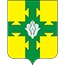 АДМИНИСТРАЦИЯКАНАШСКОГО МУНИЦИПАЛЬНОГО ОКРУГАЧУВАШСКОЙ РЕСПУБЛИКИПОСТАНОВЛЕНИЕ 09.01.2023    № 23 город КанашОб      утверждении                       перечнямуниципальных программ Канашского муниципального округа Чувашской РеспубликиN
п/пНаименование программыПодпрограммыОтветственный исполнитель1«Модернизация и развитие сферы жилищно-коммунального хозяйства»«Модернизация коммунальной инфраструктуры на территории Канашского муниципального округа»«Развитие систем коммунальной инфраструктуры и объектов, используемых для очистки  сточных вод» «Строительство и реконструкция (модернизация) объектов питьевого водоснабжения и водоподготовки с учетом оценки качества и безопасности питьевой воды» «Газификация Канашского муниципального округа»  Отдел строительства, ЖКХ и дорожного хозяйства управления по благоустройству и развитию территорий администрации Канашского муниципального  округа Чувашской Республики2«Обеспечение граждан в Канашском муниципальном округе Чувашской Республики доступным и комфортным жильем»«Поддержка строительства жилья в Канашском муниципальном округе Чувашской Республики»«Обеспечение жилыми помещениями детей-сирот и детей, оставшихся без попечения родителей, лиц из числа детей-сирот и детей, оставшихся без попечения родителей»Отдел строительства, ЖКХ и дорожного хозяйства управления по благоустройству и развитию территорий администрации Канашского муниципального  округа Чувашской Республики3«Обеспечение общественного порядка и противодействие преступности в Канашском муниципальном округе Чувашской Республики»«Профилактика правонарушений в Канашском муниципальном округе Чувашской Республики»«Профилактика незаконного потребления наркотических средств, психотропных веществ и новых потенциально опасных психоактивных веществ наркомании и правонарушений, связанных с незаконным оборотом наркотических средств, психотропных веществ и новых потенциально опасных психоактивных веществ в Канашском муниципальном округе Чувашской Республики»«Предупреждение детской беспризорности, безнадзорности и правонарушений несовершеннолетних в Канашском муниципальном округе Чувашской Республики».«Обеспечение реализации муниципальной программы «Обеспечение общественного порядка и противодействие преступности в Канашском муниципальном округе Чувашской Республики»Отдел правового обеспечения управления делами администрации Канашского муниципального округа Чувашской Республики4«Развитие земельных и имущественных отношений»«Управление муниципальным имуществом Канашского муниципального округа Чувашской Республики»«Формирование эффективного государственного сектора экономики»«Обеспечение реализации муниципальной программы Канашского муниципального округа Чувашской Республики «Развитие земельных и имущественных отношений»Отдел имущественных и земельных отношений управления сельского хозяйства, экономики и инвестиционной деятельности администрации Канашского муниципального округа Чувашской Республики5«Формирование современной городской среды на территории Канашского муниципального округа Чувашской Республики»«Благоустройство дворовых и общественных территорий»Отдел строительства, ЖКХ и дорожного хозяйства управления по благоустройству и развитию территорий администрации Канашского муниципального  округа Чувашской Республики6«Социальная поддержка граждан»«Социальная защита населения Канашского муниципального округа»«Поддержка социально - ориентированных некоммерческих организаций в Канашском муниципальном округе»Управление образования и молодежной политики администрации Канашского муниципального округа Чувашской Республики7«Развитие культуры»«Развитие культуры»Отдел социального  развития администрации Канашского муниципального округа Чувашской Республики8«Развитие физической культуры и спорта в Канашском муниципальном округе»«Развитие физической культуры и массового спорта»«Развитие спорта высших достижений и системы подготовки спортивного резерва»Сектор по физической культуре и спорту отдела социального развития администрацииКанашского муниципального округа Чувашской Республики9«Содействие занятости населения»«Активная политика занятости населения и социальная поддержка безработных граждан»«Безопасный труд»Отдел сельского хозяйства, экономики и инвестиционной деятельности управления сельского хозяйства, экономики и инвестиционной деятельности администрации Канашского муниципального округа Чувашской Республики10«Развитие образования» «Муниципальная поддержка развития образования» «Создание в Канашском муниципальном округе новых мест в общеобразовательных организациях в соответствии с прогнозируемыми потребностями в современных условиях»«Молодежь Канашского муниципального округа Чувашской Республики»«Патриотическое воспитание и допризывная подготовка молодежи Канашского муниципального округа»Управление образования и молодежной политики администрации Канашского муниципального округа Чувашской Республики11«Повышение безопасности жизнедеятельности населения и территорий Канашского муниципального округа Чувашской Республики» «Защита населения и территорий от чрезвычайных ситуаций природного и техногенного характера, обеспечение пожарной безопасности и безопасности населения на водных объектах на территории Канашского муниципального округа»«Профилактика терроризма и экстремистской деятельности в Канашском муниципальном округе»«Построение (развитие) аппаратно-программного комплекса "Безопасный город" на территории Чувашской Республики»«Обеспечение реализации муниципальной программы Канашского муниципального округа Чувашской Республики «Повышение безопасности жизнедеятельности населения и территорий Канашского муниципального округа»  Сектор по делам ГОЧС, мобилизации и  специальных программ администрации Канашского муниципального округа Чувашской Республики12«Развитие сельского хозяйства и регулирование рынка сельскохозяйственной продукции, сырья и продовольствия Канашского муниципального округа Чувашской Республики» «Развитие ветеринарии»«Развитие отраслей агропромышленного комплекса»Отдел сельского хозяйства, экономики и инвестиционной деятельности управления сельского хозяйства, экономики и инвестиционной деятельности администрации Канашского муниципального округа Чувашской Республики13«Экономическое развитие Канашского муниципального округа Чувашской Республики»«Совершенствование системы муниципального стратегического управления»«Развитие субъектов малого и среднего предпринимательства в Канашском муниципальном округе» «Совершенствование потребительского рынка и системы защиты прав потребителей»«Повышение качества предоставления государственных и муниципальных услуг»«Инвестиционный климат»Отдел сельского хозяйства, экономики и инвестиционной деятельности управления сельского хозяйства, экономики и инвестиционной деятельности администрации Канашского муниципального округа Чувашской Республики14«Развитие транспортной системы Канашского муниципального округа Чувашской Республики»«Безопасность дорожного движения»«Безопасные и качественные автомобильные дороги»Отдел строительства, ЖКХ и дорожного хозяйства управления по благоустройству и развитию территорий администрации Канашского муниципального  округа Чувашской Республики15«Развитие потенциала природно-сырьевых ресурсов и повышение экологической безопасности»«Биологическое разнообразие Канашского муниципального округа» «Развитие водохозяйственного комплекса Канашского муниципального округа»«Обращение с отходами, в том числе с твердыми коммунальными отходами на территории Канашского муниципального округа»Отдел имущественных и земельных отношений управления сельского хозяйства, экономики и инвестиционной деятельности администрации Канашского муниципального округа Чувашской Республики16«Управление общественными финансами и муниципальным долгом Канашского муниципального округа Чувашской Республики»«Совершенствование бюджетной политики и эффективное использование бюджетного потенциала Канашского муниципального округа Чувашской Республики»«Повышение эффективности бюджетных расходов Канашского муниципального округа Чувашской Республики»«Обеспечение реализации муниципальной программы «Управление общественными финансами и муниципальным долгом Канашского муниципального округа Чувашской Республики»Совершенствование бюджетной политики и обеспечение сбалансированности бюджета Канашского муниципального округа Чувашской Республики»;«Повышение эффективности бюджетных расходов Канашского муниципального округа Чувашской Республики»;«Обеспечение реализации муниципальной программы Канашского муниципального округа Чувашской Республики «Управление общественными финансами и муниципальным долгом Канашского муниципального округа Чувашской Республики»Финансовый отдел администрации Канашского муниципального округа Чувашской Республики17«Развитие потенциала муниципального управления»«Противодействие коррупции в Канашском муниципальном округе Чувашской Республики» «Развитие муниципальной службы в Канашском муниципальном округе Чувашской Республики»«Совершенствование муниципального управления в сфере юстиции»«Обеспечение реализации муниципальной программы «Развитие потенциала» муниципального управления»Отдел организационно-контрольной и кадровой работы управления делами администрации Канашского муниципального округа Чувашской Республики18«Цифровое общество Канашского муниципального округа»«Развитие цифровых и информационных технологий в Канашском муниципальном округе Чувашской Республики»«Информационная инфраструктура»Сектор цифровизации и информационных технологий управления делами администрации Канашского муниципального округа Чувашской Республики19«Развитие строительного комплекса и архитектуры»«Градостроительная деятельность в Канашском муниципальном округе Чувашской Республики»«Снятие административных барьеров в строительстве»Отдел строительства, ЖКХ и дорожного хозяйства управления по благоустройству и развитию территорий администрации Канашского муниципального  округа Чувашской Республики20«Комплексное развитие сельских территорий Канашского муниципального округа Чувашской Республики» «Создание условий для обеспечения доступным и комфортным жильем сельского населения»«Создание и развитие инфраструктуры на сельских территориях Канашского муниципального округа»«Развитие рынка труда (кадрового потенциала) на территории Канашского муниципального округа»Отдел строительства, ЖКХ и дорожного хозяйства управления по благоустройству и развитию территорий администрации Канашского муниципального  округа Чувашской Республики21«Муниципальная программа цифровой трансформации Канашского муниципального округа Чувашской Республики»Сектор цифровизации и информационных технологий управления делами администрации Канашского муниципального округа Чувашской Республики22«Энергосбережение и повышение энергетической эффективности в Канашском муниципальном округе Чувашской Республики на 2023-2025 годы и на период до 2035 года»Отдел строительства, ЖКХ и дорожного хозяйства управления по благоустройству и развитию территорий администрации Канашского муниципального  округа Чувашской Республики23«Развитие туризма и индустрии гостеприимства»«Развитие туристической инфраструктуры»Отдел сельского хозяйства, экономики и инвестиционной деятельности управления сельского хозяйства, экономики и инвестиционной деятельности администрации Канашского муниципального округа Чувашской РеспубликиОтдел сельского хозяйства, экономики и инвестиционной деятельности управления сельского хозяйства, экономики и инвестиционной деятельности администрации Канашского муниципального округа Чувашской Республики